1. Vybarvi si obrázek! Jakou má barvu jahoda, list, sluníčko a švestka?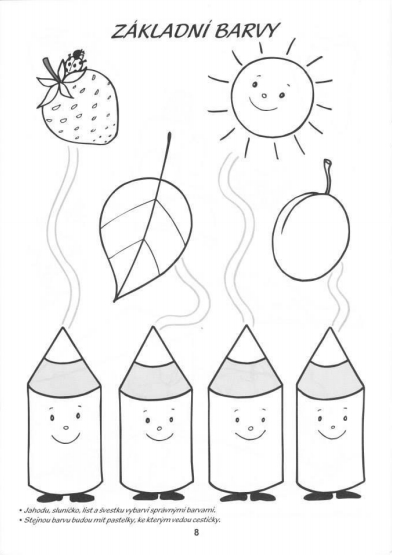 2. Poslechni si písničku o barvičkách! Poslouchej, co má jakou barvičku!https://www.youtube.com/watch?v=cInJoWhW22Q3. Nauč se básničku o barvičkách!Červené je jablíčko,zelená je tráva,žluté to je sluníčko,u ž to umím, sláva!